### PARA TODOS ###P4) Como o(a) senhor(a) costuma chamar o(a) _____________ (NOME DA INSTITUIÇÃO) no dia a dia?P5) Qual a função que o(a) senhor(a) exerce no(a) _____________ (NOME DA INSTITUIÇÃO)? (ESPONTÂNEA - RM)P6) Anote o sexo do(a) entrevistado(a) por observação (NÃO PERGUNTE)### PARA TODOS ###A1) O(A) _____________ (NOME DA INSTITUIÇÃO) é um(a) ______ (LEIA OS ITENS – RU POR LINHA)?### SOMENTE PARA QUEM RESPONDEU SIM EM MAIS DE UM ITEM NA A1 ###### SE APENAS 1 ITEM SIM (CÓD. 1) NA A1, SETAR A RESPOSTA NA A2 ###A2) E dos itens que vou ler, qual melhor descreve o(a) ______________(NOME DA INSTITUIÇÃO)? (LEIA OS ITENS – RODIZIAR ITENS – RU POR LINHA)A3) O(A) _____________ (NOME DA INSTITUIÇÃO) esteve em funcionamento nos últimos 12 meses? (RU)A4) Das opções que vou ler, por favor, me diga qual a que melhor representa o local onde funciona o(a) _____________ (NOME DA INSTITUIÇÃO): (RODIZIAR ITENS - RU)### PARA TODOS ###A5) Em que cidade e estado fica o(a) _____________ (NOME DA INSTITUIÇÃO)? (Espontânea - RU)Município:______________________________UF:____________A6) Nos últimos 12 meses, quantas pessoas, aproximadamente, trabalharam de forma remunerada no(a) _____________ (NOME DA INSTITUIÇÃO)? Por favor, inclua os celetistas ou estatutários e estagiários. Não devem ser considerados terceirizados ou consultores. (RU) |_____|_____|_____|_____| PESSOASNENHUM: 0000NÃO SABE: 9998NÃO RESPONDEU: 9999A6A) Nos últimos 12 meses, qual foi, aproximadamente, o número de pessoas que trabalharam voluntariamente no(a) _____________ (NOME DA INSTITUIÇÃO)? (RU)|_____|_____|_____|_____| PESSOASNENHUM: 0000NÃO SABE: 9998NÃO RESPONDEU: 9999A7) Qual é a natureza jurídica do(a) _____________ (NOME DA INSTITUIÇÃO)? (LEIA AS OPÇÕES - RU)A8) Os públicos do(a) _____________ (NOME DA INSTITUIÇÃO) são ________ (LEIA OS ITENS – RU POR LINHA)### PARA TODOS ###A9) O(A) _____________ (NOME DA INSTITUIÇÃO) usou a Internet nos últimos 12 meses? (RU)### SOMENTE PARA QUEM USOU A INTERNET (CÓD. 1 NA A9) E RESPONDEU MAIS DE UM TIPO DE INSTITUIÇÃO NA A1 (CÓD. 1 EM MAIS DE UM ITEM NA A1) ###A10) Essa Internet é utilizada pelo(a) ________ (LEIA OS ITENS)? (RU POR LINHA)### SOMENTE PARA QUEM NÃO USOU A INTERNET (CÓD. 2, 98 OU 99 NA A9) ###A11) Por quais motivos o(a) _____________ (NOME DA INSTITUIÇÃO) não usou a Internet nos últimos 12 meses? (LEIA AS OPÇÕES – RODIZIAR ITENS E FIXAR A OPÇÃO H POR ÚLTIMO - RU POR LINHA)### SOMENTE PARA QUEM USOU INTERNET NOS ÚLTIMOS 12 MESES (CÓD. 1 NA A9) ###A12) O(A) _____________ (NOME DA INSTITUIÇÃO) possui perfil ou conta própria em alguma das seguintes plataformas ou redes sociais on-line? (LEIA OS ITENS – RODIZIAR ITENS, FIXANDO O ITEM G POR ÚLTIMO - RU POR LINHA)### SOMENTE PARA QUEM USOU INTERNET NOS ÚLTIMOS 12 MESES (CÓD. 1 NA A9) ###A13) O(A) _____________ (NOME DA INSTITUIÇÃO) possui um website ou página na Internet? (RU)### SOMENTE PARA QUEM NÃO TEM WEBSITE (CÓDS. 2, 98 OU 99 NA A13) ###A14) O(A) _____________ (NOME DA INSTITUIÇÃO) está presente na Internet por meio de um website ou página de terceiros, tendo controle sobre o conteúdo divulgado? (RU)### SOMENTE PARA QUEM USOU INTERNET NOS ÚLTIMOS 12 MESES (CÓD. 1 NA A9) ###A15) Existe algum aplicativo do(a) _____________ (NOME DA INSTITUIÇÃO) para telefone celular ou tablet? (RU)### PARA TODOS ###B1) O(A) _____________ (NOME DA INSTITUIÇÃO) tem acervo de _______ ?(LEIA OS ITENS E, A CADA TRÊS ITENS, REPITA O ENUNCIADO – RODIZIAR ITENS - RU POR LINHA)### SOMENTE PARA QUEM TEM ACERVO DE ALGUM ITEM DA B1 (CÓD. 1 EM QUALQUER ITEM DA B1) ###B2) E o(a) _____________ (NOME DA INSTITUIÇÃO) está digitalizando ou já digitalizou seu acervo de _____________? (LEIA OS ITENS – RODIZIAR ITENS - RU POR LINHA)### APENAS OS ITENS COM SIM (CÓD. 1) NA B1 ###### SOMENTE PARA QUEM ESTÁ DIGITALIZANDO OU JÁ DIGITALIZOU PELO MENOS UM ITEM DA B2 (CÓD. 1 EM PELO MENOS UM ITEM DA B2) ###B3) Do total de ________ (LEIA OS ITENS) do acervo do(a) _____________ (NOME DA INSTITUIÇÃO), tudo foi digitalizado, mais da metade do acervo foi digitalizado ou menos da metade foi digitalizado? (A CADA TRÊS ITENS, REPITA O ENUNCIADO – RODIZIAR ITENS - RU POR LINHA)### SOMENTE PARA QUEM ESTÁ DIGITALIZANDO OU JÁ DIGITALIZOU PELO MENOS UM ITEM DA B2 OU TRABALHA COM ACERVO JÁ DIGITAL (CÓDS. 1 OU 3 EM PELO MENOS UM ITEM DA B2) OU TEM ACERVO DE RECURSOS DIGITAIS (CÓD. 1 NO ITEM M DA B1) ###B4) E o(a) _____________ (NOME DA INSTITUIÇÃO) disponibiliza alguns desses materiais digitalizados para o público?### SOMENTE PARA QUEM DISPONIBILIZA RECURSOS DIGITAIS PARA O PÚBLICO (CÓD. 1 NA B4) ###B5) E o(a) ___________(NOME DA INSTITUIÇÃO) disponibiliza esses materiais digitais ou digitalizados _____________ (LEIA OS ITENS)? (RU POR LINHA)### NÃO APRESENTAR ITEM A PARA INSTITUIÇÕES QUE NÃO POSSUEM WEBSITE (CÓD. DIFERENTE DE 1 NA A13) ###### NÃO APRESENTAR ITEM C PARA INSTITUIÇÕES QUE NÃO POSSUEM APLICATIVO (CÓD. DIFERENTE DE 1 NA A15) ###### DOS ITENS D AO I, MOSTRAR APENAS OS ITENS COM RESPOSTA SIM (CÓD. 1) NA A12 ###### SOMENTE PARA QUEM POSSUI ACERVO (CÓD. 1 EM QUALQUER ITEM DA B1) ###B6) Dos itens que vou ler, quais são as dificuldades para digitalizar o acervo ou partes do acervo do(a) _____________ (NOME DA INSTITUIÇÃO)? (A CADA TRÊS ITENS, REPITA O ENUNCIADO – RODIZIAR ITENS, FIXANDO OS ITENS H E I POR ÚLTIMO - RU POR LINHA)B7) Dentre essas, qual é a principal dificuldade para digitalizar o acervo ou partes do acervo do(a) ___________( NOME DA INSTITUIÇÃO)? (LEIA OS ITENS – RU)### B7 APENAS OS ITENS SIM (CÓD. 1) NA B6 ###### PARA TODOS ##B8) Das atividades que eu vou ler, gostaria que o(a) senhor(a) me dissesse quais são realizadas por essa instituição. O(A)_____________ (NOME DA INSTITUIÇÃO) _____________? (LEIA ITENS OS – RODIZIAR ITENS - RU POR LINHA)### SOMENTE PARA QUEM OFERECE OFICINAS OU ATIVIDADES DE FORMAÇÃO (CÓD. 1 NO ITEM F DA B8) ###B9) E essas atividades de formação são na modalidade a distância (on-line), presencial ou ambas?### SOMENTE PARA QUEM USOU INTERNET NOS ÚLTIMOS 12 MESES (CÓD. 1 NA A9) ###C1) O(A) _____________ (NOME DA INSTITUIÇÃO) utilizou quais dos seguintes tipos de conexão à Internet nos últimos 12 meses? Por favor, considere apenas a conexão entre o provedor de Internet contratado e a sua instituição. (LEIA AS OPÇÕES – RU POR LINHA)### SOMENTE PARA QUEM USOU INTERNET NOS ÚLTIMOS 12 MESES (CÓD. 1 NA A9) ###### APLICAR A QUESTÃO C2 PARA CADA ITEM ASSINALADO NA C1. PARA A OPÇÃO DE “CONEXÃO DISCADA, QUE DEIXA A LINHA DE TELEFONE OCUPADA DURANTE O USO” NA C1, NÃO APLICAR C2 E MARCAR AUTOMATICAMENTE CÓD. 1 (ATÉ 256 KBPS) ###C2) Em qual das faixas de velocidade que eu vou ler está a velocidade máxima para download contratada pela instituição nos últimos 12 meses? (LEIAS AS OPÇÕES DE 1 A 6 - RU PARA CADA ITEM CITADO NA C1)### SOMENTE PARA QUEM USOU INTERNET NOS ÚLTIMOS 12 MESES (CÓD. 1 NA A9) ###C3) O(A) _____________ (NOME DA INSTITUIÇÃO) possui WiFi?### SOMENTE PARA QUEM POSSUI WIFI (CÓD. 1 NA C3) ###C4) E o(a) _____________ (NOME DA INSTITUIÇÃO) oferece acesso gratuito à Internet WiFi para o público?### SOMENTE PARA QUEM USOU INTERNET NOS ÚLTIMOS 12 MESES (CÓD. 1 NA A9) ###C5) O(A) _____________ (NOME DA INSTITUIÇÃO) usou a Internet com as seguintes finalidades, nos últimos 12 meses? (LEIA AS OPÇÕES – RODIZIAR ITENS - RU POR LINHA)### SOMENTE PARA QUEM USOU INTERNET NOS ÚLTIMOS 12 MESES (CÓD. 1 NA A9) ###C6) Nos últimos 12 meses, o(a) _____________ (NOME DA INSTITUIÇÃO) acessou sites de governo para fazer alguma dessas atividades? (LEIA AS OPÇÕES - RU POR LINHA)### SOMENTE PARA QUEM ESTÁ PRESENTE NA INTERNET POR MEIO DE ALGUMA PLATAFORMA OU REDE SOCIAL ON-LINE (CÓD. 1 PARA PELO MENOS UMA DAS OPÇÕES DA A12) ###C7) Nos últimos 12 meses, o(a) _____________ (NOME DA INSTITUIÇÃO) realizou as seguintes atividades nas plataformas ou redes sociais on-line das quais participa? (LEIA AS OPÇÕES – RODIZIAR ITENS - RU POR LINHA)### SOMENTE PARA QUEM ESTÁ PRESENTE NA INTERNET POR MEIO DE ALGUMA PLATAFORMA OU REDE SOCIAL ON-LINE (CÓD. 1 PARA PELO MENOS UMA DAS OPÇÕES DA A12) ###C8) Em média, com que frequência o(a) _____________ (NOME DA INSTITUIÇÃO) posta conteúdos novos ou atualiza conteúdos já existentes nessas plataformas ou redes sociais? (LEIA AS OPÇÕES DE 1 A 5 – RU) ### SOMENTE PARA QUEM USOU INTERNET NOS ÚLTIMOS 12 MESES (CÓD. 1 NA A9) ###C9) Nos últimos 12 meses, o(a)_________________ (NOME DA INSTITUIÇÃO) editou conteúdos na Wikipédia? (RU)C10) O(A)______________(NOME DA INSTITUIÇÃO) possui algum verbete na Wikipédia? (RU)### SOMENTE PARA QUEM RESPONDEU QUE TEM WEBSITE (CÓD. 1 NA A13) OU ESTÁ PRESENTE EM WEBSITE DE TERCEIROS (CÓD. 1 NA A14) ###C11) O website do(a) __________(NOME DA INSTITUIÇÃO) disponibilizou os seguintes recursos nos últimos 12 meses? (LEIA AS OPÇÕES – RODIZIAR ITENS - RU POR LINHA) ### FIXAR O ITEM A NA PRIMEIRA POSIÇÃO E MOSTRAR O ITEM A APENAS PARA QUEM POSSUI ACERVO (CÓD. 1 EM QUALQUER ITEM DA B1) ###### PARA TODOS ###C12) Em geral, os públicos do(a) _____________ (NOME DA INSTITUIÇÃO) precisam comprar ou retirar ingressos para terem acesso aos serviços oferecidos pela sua instituição? (LEIA OS ITENS – RU)### SOMENTE PARA QUEM VENDE INGRESSOS (CÓD. 1 NA C12) ###C13) Nos últimos 12 meses o(a) _____________ (NOME DA INSTITUIÇÃO) ofereceu serviço de venda ou reserva de ingressos ___________(LEIA OS ITENS), mesmo que o pagamento não fosse feito on-line? (RODIZIAR ITENS – RU POR LINHA)### ITEM A APENAS SE CÓD. 1 NA A13 E ITEM B APENAS SE CÓD. 1 NA A15 ###### PARA TODOS ###Agora vamos falar sobre o uso de tecnologias da informação e comunicação na instituição.D1) O(A) _____________ (NOME DA INSTITUIÇÃO) usou computadores nos últimos 12 meses? (RU)### SOMENTE PARA INSTITUIÇÕES QUE USARAM COMPUTADOR (CÓD. 1 NA D1) E RESPONDEU MAIS DE UM TIPO DE INSTITUIÇÃO NA A1 (CÓD. 1 EM MAIS DE UM ITEM NA A1) ###D2) Esses computadores são utilizados pelo(a) ________ (LEIA OS ITENS)? (RU POR LINHA)### D2 SOMENTE PARA OS ITENS COM CÓD. 1 NA A1 ###### SOMENTE PARA QUEM NÃO USOU COMPUTADORES (CÓD. 2 NA D1) ###D3) Por quais motivos o(a) _____________ (NOME DA INSTITUIÇÃO) não usou computadores nos últimos 12 meses? (LEIA AS OPÇÕES - RODIZIAR ITENS E FIXAR A OPÇÃO F POR ÚLTIMO - RU POR LINHA)### SOMENTE PARA QUEM USOU COMPUTADOR NOS ÚLTIMOS 12 MESES (CÓD. 1 NA D1) ###D4A) O(A) _____________ (NOME DA INSTITUIÇÃO) possui computadores próprios? Por favor, considere somente computadores que estejam em funcionamento.### SOMENTE PARA QUEM TEM COMPUTADOR PRÓPRIO (CÓD. 1 NA D4A) ###D4) Considerando os computadores próprios que o(a) _____________ (NOME DA INSTITUIÇÃO) possui, quantos desses são _____________? (LEIA AS OPÇÕES)### SOMENTE PARA QUEM POSSUI COMPUTADOR PRÓPRIO (CÓD. 1 NA D4A) ###D5) Nos últimos 12 meses, o(a) _____________ (NOME DA INSTITUIÇÃO) utilizou software: (LEIA AS OPÇÕES - RU POR LINHA)### SOMENTE PARA QUEM USOU INTERNET NOS ÚLTIMOS 12 MESES E USOU COMPUTADOR NOS ÚLTIMOS 12 MESES (CÓD. 1 NA A9 E CÓD. 1 NA D1) ###D7) Eu vou ler algumas atividades e gostaria de saber para cada uma delas se, nos últimos 12 meses, o uso do computador e da Internet não contribuiu em nada, contribuiu pouco, contribuiu ou contribuiu muito para a sua realização. O uso do computador e da Internet pelo(a) _____________ (NOME DA INSTITUIÇÃO) não contribuiu em nada, contribuiu pouco, contribuiu ou contribuiu muito para: (A CADA TRÊS ITENS, REPITA O ENUNCIADO – RODIZIAR ITENS - RU POR LINHA)### PARA TODOS ###D8) O(A) _____________ (NOME DA INSTITUIÇÃO) utilizou celulares para fins de trabalho nos últimos 12 meses? (RU)### PARA TODOS ###E1) O(A) _____________ (NOME DA INSTITUIÇÃO) possui uma área ou departamento de tecnologia da informação ou informática? (LEIA AS OPÇÕES - RU)E2) O(A) _____________ (NOME DA INSTITUIÇÃO) contrata serviços de tecnologia da informação ou informática? (LEIA AS OPÇÕES - RU)### SOMENTE PARA QUEM RESPONDEU QUE TEM WEBSITE (CÓD. 1 NA A13) ###E3) O website do(a) _____________ (NOME DA INSTITUIÇÃO) foi desenvolvido: (LEIA AS OPÇÕES – RU POR LINHA)### ITEM A APENAS SE CÓD. 1 NA E1 ###### SOMENTE PARA QUEM RESPONDEU QUE TEM APLICATIVO (CÓD. 1 NA A15) ###E4) O aplicativo do(a) _________(NOME DA INSTITUIÇÃO) foi desenvolvido: (LEIA AS OPÇÕES – RU POR LINHA)### ITEM A APENAS SE CÓD. 1 NA E1 ###### SOMENTE PARA QUEM POSSUI COMPUTADOR PRÓPRIO (CÓD. 1 NA D4A) ###E5) Nos últimos 12 meses, o(a) _____________ (NOME DA INSTITUIÇÃO) _______________________ (LEIA AS OPÇÕES – RU POR LINHA)### SOMENTE PARA QUEM POSSUI COMPUTADOR PRÓPRIO E USOU A INTERNET NOS ÚLTIMOS 12 MESES (CÓD. 1 NA A9 E CÓD. 1 NA D4A) ###E6) Dentre as seguintes opções, quais delas dificultam o uso do computador e Internet no(a) _____________ (NOME DA INSTITUIÇÃO)? (LEIA AS OPÇÕES – RODIZIAR ITENS - RU POR LINHA)### PARA QUEM CITAR MAIS DE UMA OPÇÃO NA E6, APLICAR E7 ###E7) E qual desses aspectos é o principal? (LEIA AS OPÇÕES CITADAS NA E6 - RU)### PARA TODOS ###Agora, para finalizar...F1) No ano fiscal de 2015, quais foram as origens dos recursos do(a) _____________ (NOME DA INSTITUIÇÃO)? (LEIA AS OPÇÕES – RODIZIAR ITENS - RU POR LINHA)### PARA QUEM CITAR MAIS DE UMA OPÇÃO NA F1, APLICAR F1A ###F1A) E qual foi a principal? (LEIA AS OPÇÕES CITADAS NA F1 – RU)### PARA TODOS ###F2) O(A) _____________ (NOME DA INSTITUIÇÃO) realiza atividades de captação de recursos? (RU)F4) Dentre as faixas que eu vou ler, qual a que mais se aproxima da receita do(a) _____________ (NOME DA INSTITUIÇÃO) no ano fiscal de 2015, considerando todas as fontes de recurso? (LEIA AS OPÇÕES DE 1 A 9 - RU)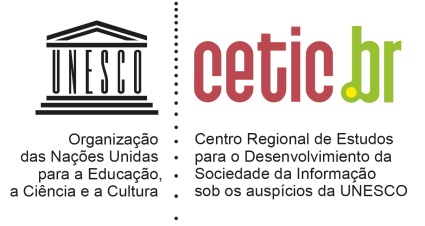 TIC CULTURA 2016PESQUISA SOBRE O USO DAS TECNOLOGIAS DE INFORMAÇÃO E COMUNICAÇÃO NOS EQUIPAMENTOS CULTURAIS BRASILEIROSANOTAR:PROSSIGAPresidente/Vice/Diretor(a)-geral1Diretor(a)2Consultor(a)3Gerente 4Supervisor(a)/Chefe/Coordenador(a)5É o(a) principal gestor(a) da instituição, mas não possui um cargo determinado6Outro profissional. (Especifique): _________________________________9Masculino1Feminino2MÓDULO A – PERFIL DAS INSTITUIÇÕESA1A1A1A1A2SimNãoNão sabe (ESP.)Não respondeu (ESP.)A2AArquivo1298991BMuseu1298992CBiblioteca1298993DSala de cinema1298994ETeatro1298995FPonto de cultura certificado pelo Ministério da Cultura1298996GBem tombado1298997HCentro cultural1298998IOutros. Qual?12##9Não sabe (ESP.)####98Não respondeu (ESP.)####99Sim1PROSSIGANão2ENCERREResidência de um dos membros da instituição1Espaço alugado 2Espaço cedido pelo governo3Espaço cedido por outros4Prédio público5Propriedade privada da instituição6Não possui espaço específico (ESP.)7Outro (ESP.)8Não sabe (ESP.)98Não respondeu (ESP.)99Norte1Nordeste2Sudeste3Sul4Centro-Oeste5Público federal1Público estadual2Público municipal3Privado com fins lucrativos4Privado sem fins lucrativos5Não sabe (ESP.)98Não respondeu (ESP.)99SimNãoNão sabe(ESP.)Não respondeu(ESP.)ACrianças e adolescentes129899BAdultos 129899CIdosos129899DPesquisadores, jornalistas ou outros profissionais especializados129899EProfissionais de empresas ou de governos129899FPopulação em geral (ESP.)129899Sim1PROSSIGANão2PULE PARA A11Não sabe (ESP.)98PULE PARA A11Não respondeu (ESP.)99PULE PARA A11SimNãoNão sabe (ESP.)Não respondeu (ESP.)AArquivo129899BMuseu129899CBiblioteca129899DSala de cinema129899ETeatro129899FPonto de cultura certificado pelo Ministério da Cultura129899GBem tombado129899HCentro cultural129899IOutros129899SimNãoNão sabe(ESP.)Não respondeu(ESP.)AA instituição não necessita de Internet129899FAÇA MÓDULO BBAlto custo de conexão à Internet129899FAÇA MÓDULO BCFalta de infraestrutura de acesso à Internet na região129899FAÇA MÓDULO BDO custo-benefício do uso da Internet não compensa129899FAÇA MÓDULO BEPouca habilidade da equipe com o uso da Internet129899FAÇA MÓDULO BFA instituição não tem interesse em usar a Internet129899FAÇA MÓDULO BGPreocupação com segurança ou privacidade129899FAÇA MÓDULO BHOutros12##FAÇA MÓDULO BSimNãoNão sabe (ESP.)Não respondeu (ESP.)AFacebook ou YahooProfile 129899BYouTube ou Vimeo129899CFlickr ou Instagram129899DWordPress ou Blogspot 129899ETwitter  129899FWhatsApp ou Telegram129899GOutras redes sociais ou plataformas on-line. Qual(is)? ANOTE: _____________________________________12##Sim. Qual o endereço? (PEDIR PARA SOLETRAR)1PULE PARA A15Não2PROSSIGANão sabe (ESP.)98PROSSIGANão respondeu (ESP.)99PROSSIGASim1Não2Não sabe (ESP.)98Não respondeu (ESP.)99Sim1Não2Não sabe (ESP.)98Não respondeu (ESP.)99MÓDULO B – ACERVOSSimNãoNão sabe(ESP.)Não respondeu(ESP.)ALivros, revistas ou jornais129899BManuscritos ou originais129899CDesenhos, pinturas ou gravuras 129899DFotografias, cartazes, mapas ou partituras129899EDocumentos oficiais históricos ou registros arquivísticos129899FEsculturas ou instalações129899GMóveis, objetos artesanais, roupas, moedas ou objetos de uso diário129899HObjetos arqueológicos129899IMonumentos, prédios, terrenos ou sítios arqueológicos129899JEspécimes naturais vivos ou inertes 129899KFilmes ou gravações de vídeo129899LMúsicas ou outras gravações de áudio129899MRecursos interativos digitais, como desenhos tridimensionais, sites ou software 129899SE SIM (CÓD. 1) EM PELO MENOS UM DOS ITENS A ATÉ L  PROSSIGASE SIM (CÓD. 1) APENAS NO ITEM M  PULE PARA B4SE NÃO (CÓD. 2) OU NÃO SABE/NÃO RESPONDEU (CÓDS. 98 E 99) EM TODOS OS ITENS DA B1  PULE PARA B8 SE SIM (CÓD. 1) EM PELO MENOS UM DOS ITENS A ATÉ L  PROSSIGASE SIM (CÓD. 1) APENAS NO ITEM M  PULE PARA B4SE NÃO (CÓD. 2) OU NÃO SABE/NÃO RESPONDEU (CÓDS. 98 E 99) EM TODOS OS ITENS DA B1  PULE PARA B8 SE SIM (CÓD. 1) EM PELO MENOS UM DOS ITENS A ATÉ L  PROSSIGASE SIM (CÓD. 1) APENAS NO ITEM M  PULE PARA B4SE NÃO (CÓD. 2) OU NÃO SABE/NÃO RESPONDEU (CÓDS. 98 E 99) EM TODOS OS ITENS DA B1  PULE PARA B8 SE SIM (CÓD. 1) EM PELO MENOS UM DOS ITENS A ATÉ L  PROSSIGASE SIM (CÓD. 1) APENAS NO ITEM M  PULE PARA B4SE NÃO (CÓD. 2) OU NÃO SABE/NÃO RESPONDEU (CÓDS. 98 E 99) EM TODOS OS ITENS DA B1  PULE PARA B8 SE SIM (CÓD. 1) EM PELO MENOS UM DOS ITENS A ATÉ L  PROSSIGASE SIM (CÓD. 1) APENAS NO ITEM M  PULE PARA B4SE NÃO (CÓD. 2) OU NÃO SABE/NÃO RESPONDEU (CÓDS. 98 E 99) EM TODOS OS ITENS DA B1  PULE PARA B8 SE SIM (CÓD. 1) EM PELO MENOS UM DOS ITENS A ATÉ L  PROSSIGASE SIM (CÓD. 1) APENAS NO ITEM M  PULE PARA B4SE NÃO (CÓD. 2) OU NÃO SABE/NÃO RESPONDEU (CÓDS. 98 E 99) EM TODOS OS ITENS DA B1  PULE PARA B8 SimNãoJá é digital (ESP.)Não sabe(ESP.)Não respondeu(ESP.)ALivros, revistas ou jornais1239899BManuscritos ou originais1239899CDesenhos, pinturas ou gravuras 1239899DFotografias, cartazes, mapas ou partituras1239899EDocumentos oficiais históricos ou registros arquivísticos1239899FEsculturas ou instalações1239899GMóveis, objetos artesanais, roupas, moedas ou objetos de uso diário1239899HObjetos arqueológicos1239899IMonumentos, prédios, terrenos ou sítios arqueológicos1239899JEspécimes naturais vivos ou inertes 1239899KFilmes ou gravações de vídeo1239899LMúsicas ou outras gravações de áudio1239899SE SIM (CÓD. 1) EM PELO MENOS UM DOS ITENS  PROSSIGASE SIM (CÓD. 1) NO ITEM M DA B1 E RESPOSTAS NÃO (CÓD. 2) OU NÃO SABE/NÃO RESPONDEU (CÓDS. 98 E 99) EM TODOS OS ITENS DA B2  PULE PARAB4SE CÓD. DIFERENTE DE 1 NO ITEM M DA B1, CÓD. DIFERENTE DE 1 EM TODOS OS ITENS DA B2, MAS CÓD.3 E EM ALGUM ITEM DA B2  PULE PARA B4SE CÓD. DIFERENTE DE 1 NO ITEM M DA B1 E RESPOSTAS NÃO (CÓD. 2) OU NÃO SABE/NÃO RESPONDEU (CÓDS. 98 E 99) EM TODOS OS ITENS DA B2  PULE PARA B6SE SIM (CÓD. 1) EM PELO MENOS UM DOS ITENS  PROSSIGASE SIM (CÓD. 1) NO ITEM M DA B1 E RESPOSTAS NÃO (CÓD. 2) OU NÃO SABE/NÃO RESPONDEU (CÓDS. 98 E 99) EM TODOS OS ITENS DA B2  PULE PARAB4SE CÓD. DIFERENTE DE 1 NO ITEM M DA B1, CÓD. DIFERENTE DE 1 EM TODOS OS ITENS DA B2, MAS CÓD.3 E EM ALGUM ITEM DA B2  PULE PARA B4SE CÓD. DIFERENTE DE 1 NO ITEM M DA B1 E RESPOSTAS NÃO (CÓD. 2) OU NÃO SABE/NÃO RESPONDEU (CÓDS. 98 E 99) EM TODOS OS ITENS DA B2  PULE PARA B6SE SIM (CÓD. 1) EM PELO MENOS UM DOS ITENS  PROSSIGASE SIM (CÓD. 1) NO ITEM M DA B1 E RESPOSTAS NÃO (CÓD. 2) OU NÃO SABE/NÃO RESPONDEU (CÓDS. 98 E 99) EM TODOS OS ITENS DA B2  PULE PARAB4SE CÓD. DIFERENTE DE 1 NO ITEM M DA B1, CÓD. DIFERENTE DE 1 EM TODOS OS ITENS DA B2, MAS CÓD.3 E EM ALGUM ITEM DA B2  PULE PARA B4SE CÓD. DIFERENTE DE 1 NO ITEM M DA B1 E RESPOSTAS NÃO (CÓD. 2) OU NÃO SABE/NÃO RESPONDEU (CÓDS. 98 E 99) EM TODOS OS ITENS DA B2  PULE PARA B6SE SIM (CÓD. 1) EM PELO MENOS UM DOS ITENS  PROSSIGASE SIM (CÓD. 1) NO ITEM M DA B1 E RESPOSTAS NÃO (CÓD. 2) OU NÃO SABE/NÃO RESPONDEU (CÓDS. 98 E 99) EM TODOS OS ITENS DA B2  PULE PARAB4SE CÓD. DIFERENTE DE 1 NO ITEM M DA B1, CÓD. DIFERENTE DE 1 EM TODOS OS ITENS DA B2, MAS CÓD.3 E EM ALGUM ITEM DA B2  PULE PARA B4SE CÓD. DIFERENTE DE 1 NO ITEM M DA B1 E RESPOSTAS NÃO (CÓD. 2) OU NÃO SABE/NÃO RESPONDEU (CÓDS. 98 E 99) EM TODOS OS ITENS DA B2  PULE PARA B6SE SIM (CÓD. 1) EM PELO MENOS UM DOS ITENS  PROSSIGASE SIM (CÓD. 1) NO ITEM M DA B1 E RESPOSTAS NÃO (CÓD. 2) OU NÃO SABE/NÃO RESPONDEU (CÓDS. 98 E 99) EM TODOS OS ITENS DA B2  PULE PARAB4SE CÓD. DIFERENTE DE 1 NO ITEM M DA B1, CÓD. DIFERENTE DE 1 EM TODOS OS ITENS DA B2, MAS CÓD.3 E EM ALGUM ITEM DA B2  PULE PARA B4SE CÓD. DIFERENTE DE 1 NO ITEM M DA B1 E RESPOSTAS NÃO (CÓD. 2) OU NÃO SABE/NÃO RESPONDEU (CÓDS. 98 E 99) EM TODOS OS ITENS DA B2  PULE PARA B6SE SIM (CÓD. 1) EM PELO MENOS UM DOS ITENS  PROSSIGASE SIM (CÓD. 1) NO ITEM M DA B1 E RESPOSTAS NÃO (CÓD. 2) OU NÃO SABE/NÃO RESPONDEU (CÓDS. 98 E 99) EM TODOS OS ITENS DA B2  PULE PARAB4SE CÓD. DIFERENTE DE 1 NO ITEM M DA B1, CÓD. DIFERENTE DE 1 EM TODOS OS ITENS DA B2, MAS CÓD.3 E EM ALGUM ITEM DA B2  PULE PARA B4SE CÓD. DIFERENTE DE 1 NO ITEM M DA B1 E RESPOSTAS NÃO (CÓD. 2) OU NÃO SABE/NÃO RESPONDEU (CÓDS. 98 E 99) EM TODOS OS ITENS DA B2  PULE PARA B6SE SIM (CÓD. 1) EM PELO MENOS UM DOS ITENS  PROSSIGASE SIM (CÓD. 1) NO ITEM M DA B1 E RESPOSTAS NÃO (CÓD. 2) OU NÃO SABE/NÃO RESPONDEU (CÓDS. 98 E 99) EM TODOS OS ITENS DA B2  PULE PARAB4SE CÓD. DIFERENTE DE 1 NO ITEM M DA B1, CÓD. DIFERENTE DE 1 EM TODOS OS ITENS DA B2, MAS CÓD.3 E EM ALGUM ITEM DA B2  PULE PARA B4SE CÓD. DIFERENTE DE 1 NO ITEM M DA B1 E RESPOSTAS NÃO (CÓD. 2) OU NÃO SABE/NÃO RESPONDEU (CÓDS. 98 E 99) EM TODOS OS ITENS DA B2  PULE PARA B6Tudo foi digitalizadoMais da metade foi digitalizadoMenos da metade foi digitalizadoNão sabe (ESP.)Não respondeu (ESP.)ALivros, revistas ou jornais12389BManuscritos ou originais12389CDesenhos, pinturas ou gravuras12389DFotografias, cartazes, mapas ou partituras12389EDocumentos oficiais históricos ou registros arquivísticos12389FEsculturas ou instalações12389GMóveis, objetos artesanais, roupas, moedas ou objetos de uso diário12389HObjetos arqueológicos12389IMonumentos, prédios, terrenos ou sítios arqueológicos12389JEspécimes naturais vivos ou inertes12389KFilmes ou gravações de vídeo12389LMúsicas ou outras gravações de áudio12389Sim1Não2Não sabe (ESP.)98Não respondeu (ESP.)99SimNãoNão sabe (ESP.)Não respondeu (ESP.)ANo próprio site da instituição129899BEm sites de outras instituições129899CNo aplicativo da instituição129899DNo Facebook ou YahooProfile129899ENo YouTube ou Vimeo129899FNo Flickr ou Instagram129899GNo WordPress ou Blogspot 129899HNo Twitter129899INo WhatsApp ou Telegram129899JNo(a) __________ (TEXTO ANOTADO NA A12G)129899KNo local onde funciona a instituição129899B6B6B6B6B7SimNãoNão sabe(ESP.)Não respondeu(ESP.)B7AFalta de financiamento1298991BFalta de equipe qualificada1298992CBaixa demanda pela digitalização dos materiais da instituição1298994DOutras instituições que detêm cópias dos mesmos materiais cuidam do processo de digitalização1298995EDireitos autorais restringem a digitalização do material da instituição1298996FPorque não é possível garantir a preservação do material digitalizado no longo prazo1298997GNão é parte da missão da instituição1298998HA digitalização dos materiais da instituição não é permitida por lei e/ou contrato 1298999IOutros (ESPONTÂNEA). (Especifique):_______________##10Não sabe (ESP.)####98Não respondeu (ESP.)####99SimNãoNão sabe(ESP.)Não respondeu(ESP.)AExibe filmes129899BExibe espetáculos129899CFaz ou realiza conteúdos audiovisuais129899DFaz ou realiza espetáculos129899EFaz ou realiza exposições129899FOferece oficinas ou atividades de formação para o público129899Presencial1A distância2Ambas3Não sabe (ESP.)98Não respondeu (ESP.)99MÓDULO C - USO DE TICSimNãoNão sabe (ESP.)Não respondeu(ESP.)AConexão discada, que deixa a linha de telefone ocupada durante o uso129899BConexão DSL, via linha telefônica, que não deixa a linha ocupada durante o uso129899DConexão via fibra ótica129899CConexão a cabo129899EConexão via rádio129899FConexão via satélite129899GModem 3G ou 4G129899Até 256 Kbps1Acima de 256 Kbps a 1 Mega2Acima de 1 Mega a 5 Mega3Acima de 5 Mega a 10 Mega4Acima de 10 Mega a 50 Mega5Acima de 50 Mega6Não sabe (ESP.)8Não respondeu (ESP.)9Sim1PROSSIGANão2PULE PARA C5Não sabe (ESP.)98PULE PARA C5Não respondeu (ESP.)99PULE PARA C5Sim1Não2Não sabe (ESP.)98Não respondeu (ESP.)99SimNãoNão sabe(ESP.)Não respondeu(ESP.)ARecrutar pessoal interno ou externo129899BTreinar e educar pessoas que trabalham na instituição129899CEnviar e receber e-mail129899DOferecer serviços, informações ou assistência ao público 129899EUsar telefone via Internet/VoIP/videoconferência via Internet129899FUsar mensagens instantâneas129899GBuscar informações sobre organizações governamentais129899HInteragir com organizações governamentais, fazendo pagamentos, cobranças ou solicitações on-line129899IBuscar informações sobre produtos ou serviços129899JVender produtos ou serviços129899KInteragir com instituições estrangeiras para intercâmbio129899SimNãoNão sabe(ESP.)Não respondeu(ESP.)ABuscar informações ou obter licenças e permissões (licenças ambientais, vigilância sanitária, alvará de funcionamento, defesa civil, etc.)129899BBuscar informação sobre impostos (IPI, COFINS, ICMS, ISS)129899CFazer pagamentos on-line de impostos, taxas etc.129899DBuscar informações de editais para realizar convênios com o governo129899EParticipar de editais para realizar convênios com o governo129899FBuscar informações sobre conferências e audiências públicas129899GInscrever a instituição em conferências e audiências públicas129899IPrestar contas com o governo 129899JBuscar informações sobre editais para captar recursos governamentais 129899KParticipar de editais para captar recursos governamentais129899LEmitir certidões negativas de débito129899SimNãoNão sabe(ESP.)Não respondeu(ESP.)APostar notícias sobre a instituição129899BResponder a comentários e dúvidas de usuários129899CPostar notícias sobre temas relacionados à área de atuação da instituição129899DCaptar recursos129899EDivulgar ações e campanhas de outras instituições129899FPostar informações para prestação de contas da instituição129899HVender produtos e serviços 129899IDivulgar acervo, projetos ou serviços129899JDivulgar programação das atividades disponíveis ao público129899Todos os dias1Pelo menos uma vez por semana3Pelo menos uma vez por mês4Pelo menos uma vez a cada três meses5Pelo menos uma vez por ano6Nunca (ESP.)96Não sabe (ESP.)98Não respondeu (ESP.)99Sim1Não2Não sabe (ESP.)98Não respondeu (ESP.)99Sim1Não2Não sabe (ESP.)98Não respondeu (ESP.)99SimNãoNão sabe(ESP.)Não respondeu(ESP.)ACatálogos do acervo129899BLista de produtos ou serviços vendidos ou oferecidos pela instituição129899CDivulgação de notícias sobre a instituição129899EInformação sobre as atividades da instituição129899FInformações e balanços sobre prestações de contas da instituição129899GInformações sobre vagas de trabalho abertas na instituição129899HPublicações e estudos129899IFerramenta de transmissão de vídeos ao vivo/streaming129899JCanal de busca de conteúdos129899KProgramação das atividades disponíveis aos usuários129899LFormulário de inscrição em cursos e formações129899MVisita virtual129899NRecursos de acessibilidade digital para pessoas com deficiência129899Sim1PROSSIGANão2PULE PARA D1Não sabe (ESP.)98PULE PARA D1Não respondeu (ESP.)99PULE PARA D1SimNãoNão sabe(ESP.)Não respondeu(ESP.)ANo website da instituição129899BNo aplicativo da instituição129899CEm websites de terceiros129899DEm aplicativos de terceiros129899MÓDULO D – INFRAESTRUTURA DE TIC DA INSTITUIÇÃOSim1PROSSIGANão2PULE PARA D3SimNãoNão sabe (ESP.)Não respondeu (ESP.)AArquivo129899BMuseu129899CBiblioteca129899DSala de cinema129899ETeatro129899FPonto de cultura certificado pelo Ministério da Cultura129899GBem tombado129899HCentro cultural129899IOutros129899SimNãoNão sabe(ESP.)Não respondeu(ESP.)AA instituição não necessita de computadores129899FAÇA D8BAlto custo de aquisição ou manutenção de computadores 129899FAÇA D8CO custo-benefício do uso do computador não compensa129899FAÇA D8DPouca habilidade da equipe com o uso de computador129899FAÇA D8EA instituição não tem interesse em usar computadores129899FAÇA D8FOutros. Quais? (Especifique):129899FAÇA D8Sim1PROSSIGANão2PULE PARA D7Não sabe (ESP.)8PULE PARA D7Não respondeu (ESP.)9PULE PARA D7QuantidadeNenhumNão sabe(ESP.)Não respondeu(ESP.)AComputador de mesa|__|__|__|__|__|000009999899999BComputador portátil/ notebook|__|__|__|__|__|000009999899999CTablet|__|__|__|__|__|000009999899999DSOMA (TOTAL)|__|__|__|__|__|000009999899999SimNãoNão sabe (ESP.)Não respondeu (ESP.)APor licença de uso129899BPor licença livre 129899CDesenvolvidos pela própria instituição129899NÃO CONTRIBUIU EM NADACONTRIBUIU POUCOCONTRIBUIUCONTRIBUIU MUITOIsso não ocorreu na instituição (ESP.)Não sabe(ESP.)Não respondeu(ESP.)ATornar a instituição mais conhecida1234979899BMelhorar a comunicação interna da instituição1234979899CAumentar a agilidade e eficiência do trabalho da instituição1234979899DMelhorar o atendimento ao público 1234979899ECapacitar a equipe1234979899FAjudar a reduzir despesas da instituição1234979899GAumentar a captação de recursos1234979899HDivulgar as ações e projetos da instituição1234979899Sim1Não2Não sabe (ESP.)98Não respondeu (ESP.)99MÓDULO E – CAPACIDADES/HABILIDADESSim1Não2Não sabe (ESP.)98Não respondeu (ESP.)99Sim1Não2Não sabe (ESP.)98Não respondeu (ESP.)99SimNãoNão sabe(ESP.)Não respondeu(ESP.)APela área de tecnologia da informação da instituição129899BPor prestador de serviço contratado pela instituição129899CPor voluntários129899DPor outros membros da equipe da instituição129899EPor outras instituições129899SimNãoNão sabe(ESP.)Não respondeu(ESP.)APela área de tecnologia da informação da instituição129899BPor prestador de serviço contratado pela instituição129899CPor voluntários129899DPor outros membros da equipe da instituição129899EPor outras instituições129899SimNãoNão sabe(ESP.)Não respondeu(ESP.)AOfereceu internamente treinamento à sua equipe para desenvolver ou melhorar as habilidades em informática e no uso de computadores e Internet?129899BPagou cursos externos à sua equipe para desenvolver ou melhorar as habilidades em informática e no uso de computadores e Internet?129899E6E6E6E6E7 (RU)SimNãoNão sabe(ESP.)Não respondeu(ESP.)E7 (RU)AAusência de suporte técnico1298991BNúmero insuficiente de computadores1298992CNúmero insuficiente de computadores conectados à Internet1298993DBaixa velocidade na conexão de Internet1298994EEquipamentos ultrapassados1298995FPoucos recursos financeiros para investimento na área de tecnologia1298996GPouca capacitação da equipe no uso de computador e Internet1298997HNão sabe (ESP.)####8INão respondeu (ESP.)####9MÓDULO F – INFORMAÇÕES DE ANTECEDENTESF1F1F1F1F1A(RU)SimNãoNão sabe(ESP.)Não respondeu(ESP.)F1A(RU)AGovernos de outros países12989901BOrganismos internacionais como Banco Mundial, Unicef, Unesco, etc.12989902CDoações voluntárias de pessoas físicas12989903DVenda de produtos/serviços12989904FMensalidades e anuidades pagas por associados12989906GÓrgãos governamentais federais12989907HÓrgãos governamentais estaduais12989908IÓrgãos governamentais municipais12989909JEmpresas privadas12989910KOrganizações sem fins lucrativos, como fundações, institutos empresariais, etc.12989911LIgrejas ou organizações religiosas12989912MEmpresas públicas ou mistas, como Petrobras, Eletrobras, Correios, etc. 128913NOutros128914ONão sabe (ESP.)####98PNão respondeu (ESP.)####99Sim1Não2Não sabe (ESP.)98Não respondeu (ESP.)99Até R$ 50 mil01De R$ 50 mil até R$ 100 mil02De R$ 100 mil até R$ 250 mil03De R$ 250 mil até R$ 500 mil04De R$ 500 mil até R$ 1 milhão05Mais de R$ 1 milhão até R$ 5 milhões06Mais de R$ 5 milhões até R$ 10 milhões07Mais de R$ 10 milhões até R$ 60 milhões08Mais de R$ 60 milhões09Não sabe (ESP.)98Não respondeu (ESP.)99